CAREER OBJECTIVESeeking a position to utilize my skills and abilities in an organization that offers challenge and professional growth while being resourceful, innovative and flexible.SUMMARY OF EXPERIENCE  ACHIEVEMENTSOver 16+ years of experience in LEGAL (LAWYER) & TEACHING.ORGANISATIONAL EXPERIENCEJan. ’11 – Till Date : Free Lance LawyerMay ’01 – Dec. ’10 : Advocate in Shillong Bar Association, ShillongA Member of The Bar of Council of Assam, Nagaland, Meghalaya, Manipur, Tripura, Mizoram and Arunachal Pradesh. Bearing Registration No. 15 of 2001March ’98 – Dec. ’98 : Asstt. Teacher in St. Mary’s ,  Shillong. March ’97 – Dec. ’97 : Asstt. Teacher in Seven Set Hr. Sec. School, Shillong.                                                                 	Role and Responsibilities:Drafting, Legal Research, Document Review, document Management,  Indexing,  Proofreading etc.	Consulting Services : Drafting, Notice Letters , Partnership Deeds and all kinds of Deeds.Litigation Practice area : Criminal, Civil and Family Law.Liasoning : Registration of Licence, Partnership Firm Registration , Company Registration for Private Limited only.Conveyance : Property Registration , Marriage Registration, Rent Agreement Registration etc..Other Misc mattersRole and Responsibilities:Teaching Classes Std VI to X ( Geography & English)Teaching Nursery ClassEDUCATIONAL QUALIFICATION	.Diploma in Ms Office from -BDPS Computer Education. Degree from  under NORTH EASTERN .Graduation ARTS (Hons) Political Science from NORTH EASTERN .P.U. (ARTS) from NORTH EASTERN  (Meghalaya) H.S.L.C. from  M.B.O.S.E.(Meghalaya) PERSONAL DETAILSDate of birth: Language known: English, Khasi and Hindi.Hobbies & Interests: Music, Watching TV and DrivingMarital Status: Married.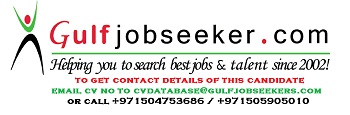 Gulfjobseeker.com CV No: 1492038